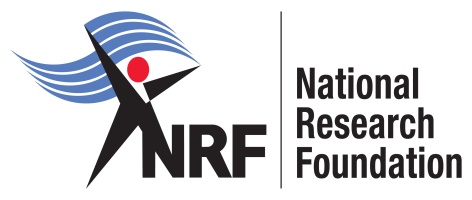 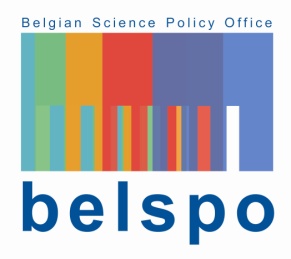 2017Belgian  -  South-African  Research and Technology Cooperation CALL FOR PROPOSALS: SUPPORT OF NETWORKING ACTIVITIES  (project period: 2018 - 2020)APPLICATION FORMDeadline for the submission of proposals: 20 September 2017Please note that interdisciplinary networks combining several areas will be particularly welcomed.APPLICATION FORMto be filled-in in EnglishApplicantsOptional partnerProjects already supported by BELSPO Requested grantTopping up Grant DETAIL (Activities, planning and budget)Applicants are requested to use the tables below by doing the following:Fill in the table with the information required;Add all the necessary rows.ACTIVITIES  (B: Belgian, SA: South African, O: optional)PLANNING										         (S = Semester)BUDGET Requested budget by the Belgian partner AND  by the South-African partnerThe Belgian CO-ORDINATOR                                             The South-African CO-ORDINATORName:                                                                           	Name:Signature:                                                                     	Signature: Belgische - Zuid-Afrikaanse samenwerking op het vlak vanonderzoek en ontwikkeling:ONDERSTEUNING VAN NETWERKSACTIVITEITENGesloten oproep tot indiening van voorstellen 2017INDIENINGSFORMULIER: budgetDEADLINE: 20.09.2017 om 15.00 uurGelieve deze instructies zorgvuldig te lezenDe deel "indieningsformulier: budget" maakt deel uit van het indieningsdossier maar dient alleen in België ingediend te worden.Het volledig ingevulde indieningsdossier moet uiterlijk 20 september 2017 om 15.00 uur in het bezit zijn van het Federaal Wetenschapsbeleid, in elektronische vorm in Word en in pdf (met de handtekening van de Belgische en van de Indische projectcoördinatoren). Gelieve het te sturen naar: Brigitte Decadt (deca@belspo.be) en secr.coord@belspo.be .BUDGETHet budget per project (max. 30.000 euro) is enkel bestemd voor netwerkingsactiviteiten, in de periode 2018-2020. Dit budget is niet het voorwerp v een automatische begrotingstoewijzing en moet noodzakelijkerwijs de gede uitgaven en/of de geleverde prestaties dekken. Deze worden terugbetaald op grond v de originele bewijsstukken. Een aanvraag voor een voorschot kan ingediend worden na het akkoord van de dienst Internationale, Interfederale en Interdepartementale Coördinatie van BELSPO. Het bedrag v het voorschot mag niet hoger zijn d 40% van het totale toegekende budget. Het saldo wordt betaald na indiening van het eindrapport.Het budget van het voorstel moet integraal besteed worden aan activiteiten van de netwerking. 'Topping up grants' dekken geen onderzoekskosten. De toegelaten uitgavencategorieën zijn de volgende:1.	Personeel: de personeelskosten omvatten de kosten met betrekking tot het loontrekkende personeel (geïndexeerde brutowedden, sociale werkgeversbijdragen en wettelijke verzekeringen alsook elke andere wettelijk verschuldigde vergoeding of uitkering, als toeslag op de wedde voor het in dienst genomen personeel). Personeelskosten zijn enkel onder bijzondere voorwaarden toegelaten. Indien budget voor personeel vereist is (b.v. voor de organisatie van een workshop), gelieve  dit te detailleren en te rechtvaardigen;2.	Werkingskosten: omvatten alle lopende uitgaven verbonden aan de uitvoering van de netwerking, zoals kosten voor de organisatie van seminaries, workshops of expertbezoeken, per diem, kosten voor verplaatsingen en verblijven in België en in het buitenland, (zie ook p.2 in het Engelse gedeelte van het aanvraagdossier);3.	Overhead: bedrag dat forfaitair de kosten dekt voor administratie, telefoon, post, onderhoud, verwarming, verlichting, elektriciteit, huur, afschrijving van materiaal of verzekering. Het totaalbedrag van die post mag niet meer bedragen dan 5% van de totale goedgekeurde personeels- en werkingsuitgaven;4.	Onderaanneming: de onderaannemingskosten omvatten de kosten terugbetaald aan een derde voor de uitvoering van taken of het leveren van diensten waarvoor bijzondere technische bekwaamheden vereist zijn die buiten de gewone activiteiten van het netwerk liggen. Het bedrag voor onderaanneming mag in geen geval hoger liggen dan 25% van het toegekende totaalbudget.CONTACTPERSOON: Brigitte DECADT 	E -mail: deca@belspo.be	Tel.: +32 2 238 35 70Budget voor de netwerkactiviteiten van de Belgische partner(overeenkomstig de 'Topping up grant DETAIL')Gelieve in de onderstaande tabel voor elke uitgavencategorie de kosten duidelijk gedetailleerd en volledig te specifiëren: (loonkost), per diem, reiskosten, hotelkosten, onderaanneming, evenals andere kosten, ter verantwoording van het gevraagde budget.De Belgische COORDINATOR                                             Naam en voornaam: Handtekening: Acronym of the proposed networking project  (maximum 8 letters):Full title of the research proposalChosen main area (see further for detail):Marine sciencesChosen main area (see further for detail):SpaceName and surname of the Belgian Proposal's CoordinatorTelephoneE-mailInstitutionUnitAddressName and surname of South African  Proposal's CoordinatorTelephoneE-mailInstitutionUnitAddressName and surname of the optional partner TelephoneE-mailInstitutionUnitAddress	PROJECT already supported by BELSPO 		PROJECT already supported by BELSPO 	Title of the PROJECT+acronym (if any)Code of the research contractTotal budget of the projectAbstract of Belgian project (max 140 words)    PROJECT already supported by the optional partner mentioned abovePROJECT already supported by the optional partner mentioned aboveTitle of the PROJECT+acronym (if any)Total budget of the projectAbstract of the project (max 140 words)    Title : Title : Title : Title : Title : Proposed project  starting date End date4 Keywords(2 related to the thematic area)4 Keywords(2 related to the thematic area)Scientific argumentation (max. 500 words)Added value of the proposed network, specific R&D cooperation topic(s), expected results... Scientific argumentation (max. 500 words)Added value of the proposed network, specific R&D cooperation topic(s), expected results... Scientific argumentation (max. 500 words)Added value of the proposed network, specific R&D cooperation topic(s), expected results... Scientific argumentation (max. 500 words)Added value of the proposed network, specific R&D cooperation topic(s), expected results... Scientific argumentation (max. 500 words)Added value of the proposed network, specific R&D cooperation topic(s), expected results... Argumentation concerning the sustainability of the partnership (max. 150 words)Potential of the networking activities to achieve a long-lasting sustained partnershipArgumentation concerning the sustainability of the partnership (max. 150 words)Potential of the networking activities to achieve a long-lasting sustained partnershipArgumentation concerning the sustainability of the partnership (max. 150 words)Potential of the networking activities to achieve a long-lasting sustained partnershipArgumentation concerning the sustainability of the partnership (max. 150 words)Potential of the networking activities to achieve a long-lasting sustained partnershipArgumentation concerning the sustainability of the partnership (max. 150 words)Potential of the networking activities to achieve a long-lasting sustained partnershipActivity codeActivity nameDescriptionPartner (B/SA/O)A .........   A1......   A2......    A3...... B...   B1......Activity Code Activity NamePeriod in which the activity is carried out (by semester)Period in which the activity is carried out (by semester)Period in which the activity is carried out (by semester)Period in which the activity is carried out (by semester)Period in which the activity is carried out (by semester)Activity Code Activity Name20182019201920202020Activity Code Activity NameS2S1S2S1S2A ..................   A1...    A2...   A3...B..................   B1... Activity CodeActivity NameBudgetBelgium(BELSPO)Budget South -Africa (NRF)total budget AB...TOTAL  (in euros)TOTAL  (in euros)€€€Uitgavencategorie201820192020TOTAAL (€)(Personeel)WerkingOverheads (max. 5% van het budget voor personeel en werking)Onderaanneming (max. 25% van totaalbudget)TOTAAL (max. 30.000)KostenrubriekDETAIL